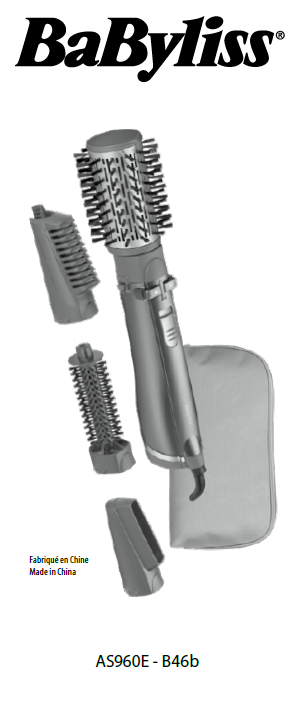 AS960ENajprv si prečítajte bezpečnostné pokyny.NÁVOD NA POUŽITIE• Uistite sa, že sú vaše vlasy na 80 % suché a dokonale rozpletené. Rozdeľte vlasy na pramene pripravené na tvarovanie.• Na kefu fúkača pripevnite príslušenstvo podľa vlastného výberu.• Otočením prepínača „*“ do polohy „I“ alebo „II“ spotrebič zapnite a potom nastavte teplotu podľa typu vlasov.• Po použití otočte spínač do polohy „0“, aby ste spotrebič vypli. Potom spotrebič odpojte od elektrickej siete.• Pred uskladnením nechajte spotrebič vychladnúť.DÔLEŽITÉ! Pred uložením príslušenstva do vrecka ho vždy nechajte vychladnúť.Zmena príslušenstva• Umiestnite príslušenstvo na rukoväť a zarovnajte dva zárezy na nástavci s tlačidlami na rukoväti.• Zatlačte príslušenstvo na rukoväť, kým sa neozve cvaknutie potvrdzujúce jeho upevnenie.• Ak chcete odstrániť príslušenstvo, podržte stlačené obe tlačidlá rukoväte a odpojte príslušenstvo od rukoväte.50 mm rotačná kefa s mäkkými štetinamiKefku ovládate tak, že podržíte stlačené tlačidlá „<<“ a „>>“. Tie umožňujú otáčanie hlavice kefy v smere a proti smeru hodinových ručičiek.• Umiestnite kefu pod prameň vlasov v blízkosti pokožky hlavy a podržte ju niekoľko sekúnd, aby ste dodali korienkom objem.• Posuňte zariadenie pozdĺž pramienka a otáčajte kefkou od koreňa ku končekom, pričom držte stlačené príslušné tlačidlo otáčania.• Medzitým zabráňte otáčaniu kefy ťahaním smerom nadol. Tým sa v prameni vlasov vytvorí napätie.DÔLEŽITÉ! Zvládnutie tejto techniky môže trvať niekoľko pokusov. Ak sa kefa otáča príliš rýchlo, jednoducho uvoľnite tlačidlo otáčania a vyberte spotrebič z vlasov.• Keď sa dostanete na koniec prameňa, pokračujte v otáčaní kefy a ťahajte končeky dovnútra.• Opakujte pre každý prameň.20 mm kefa s mäkkými štetinamiKefu umiestnite pod prameň vlasov pri korienkoch.• Pomaly posúvajte kefu pozdĺž prameňa od korienkov ku končekom. Mierne otáčajte zariadením, aby sa konce stočili.• Opakujte pre každý prameň. Vyhladzovací hrebeň• Otáčaním gombíka na reguláciu napätia nad narovnávacím nadstavcom vyberte správne nastavenie pre váš typ vlasov.Poznámka: Pri prvom použití narovnávacieho nástavca vyberte najnižšie nastavenie a potom postupne zvyšujte napätie, kým nedosiahnete požadovaný výsledok.Nasleduje prehľad nastavení napätia:Jemné vlasy = nastavenie 1Stredne husté vlasy = nastavenie 2Husté vlasy = nastavenie 3Kučeravé vlasy = nastavenie 4• Umiestnite narovnávací hrebeň pod prameň vlasov, čo najbližšie ku korienkom, s narovnávacím hrebeňom smerom od hlavy.• Druhou rukou ťahajte prameň vlasov proti hrebeňu, kým zuby nepreniknú do prameňa.• Jemne prechádzajte narovnávacím hrebeňom po vlasoch od korienkov ku končekom.• Opakujte pre každý prameň.Sušiaca tryska• Pred úpravou vlasov nasmerujte prúd vzduchu na vlasy a pohybujte fúkacou kefou okolo hlavy, aby ste odstránili prebytočnú vlhkosť.Regulácia teplotyZariadenie má dve nastavenia teploty a funkciu studeného vzduchu. Otočením prepínača do prvej polohy zvolíte funkciu studeného vzduchu „*“, do druhej polohy zvolíte mierne teplo „I“ a do tretej polohy intenzívne teplo „II“.Poznámka: Ak sú vaše vlasy jemné, krehké, farbené alebo odfarbené, použite miernejšie nastavenie teploty. Ak máte hustejšie vlasy, použite intenzívnejšie nastavenie.ČISTENIE A ÚDRŽBAAk chcete udržať zariadenie v optimálnom stave, postupujte podľa nižšie uvedených pokynov.Všeobecná údržba• Uistite sa, že je spotrebič vypnutý, odpojený od elektrickej siete a studený. • Vonkajšiu časť zariadenia utrite vlhkou handričkou. Nedovoľte, aby sa do prístroja dostala voda, a pred použitím sa uistite, že je úplne suchý.• Neobtáčajte napájací kábel okolo spotrebiča. Namiesto toho ho zrolujte samostatne vedľa zariadenia.• Nepoužívajte spotrebič s natiahnutým napájacím káblom.• Po každom použití prístroj odpojte zo zásuvky.Čistenie filtra• Uistite sa, že je spotrebič vypnutý, odpojený od elektrickej siete a studený.• Pevne držte rukoväť prístroja a otvorte filter z drážok pri vstupe napájacieho kábla. Zadný filter je teraz otvorený.• Na odstránenie vlasov a iných zvyškov z filtra použite mäkkú kefku.• Vymeňte zadný filter zatvorením krytu.